Расписание ОГЭ 2021 годуОбязательные экзамены:24 мая –русский язык27 мая – математика Контрольные работы по выбору обучающихся:18	мая (вторник) - биология, литература, информатика 19	мая (среда) - физика, история;20	мая (четверг) - обществознание, химия;21	мая (пятница) - география, иностранные языки Продолжительность проведения контрольных работ: по соответствующим учебным предметам составляет: по литературе - 3 часа 55 минут (235 минут); по физике, обществознанию, истории, биологии, химии -	3 часа (180 минут); по информатике, географии - 2 часа 30 минут (150 минут); по иностранным языкам - 2 часа 15 минут (135 минут).В продолжительность контрольной работы не включается время, выделенное на подготовительные мероприятия (инструктаж участников контрольных работ, заполнение регистрационных полей в бланках).Допускается использование участниками контрольных работ следующих средств обучения и воспитания по соответствующим учебным предметам:по физике - линейка для построения графиков, оптических и электрических схем; непрограммируемый калькулятор, обеспечивающий выполнение арифметических вычислений (сложение, вычитание, умножение, деление, извлечение корня) и вычисление тригонометрических функций , а также не осуществляющий функций средства связи, хранилища базы данных и не имеющий доступа к сетям передачи данных (в том числе к информационно-телекоммуникационной сети «Интернет») (далее - непрограммируемый калькулятор); лабораторное оборудование для выполнения экспериментального задания по проведению измерения физических величин;по химии - непрограммируемый калькулятор; лабораторное оборудование для проведения химических опытов, предусмотренных заданиями; периодическая система химических элементов Д.И. Менделеева, таблица растворимости солей, кислот и оснований в воде, электрохимический ряд напряжений металлов;по биологии - линейка для проведения измерений при выполнении заданий с рисунками; непрограммируемый калькулятор;по литературе - полные тексты художественных произведений, а также сборники лирики;по географии - линейка для измерения расстояний по топографической карте; непрограммируемый калькулятор; географические атласы для 7-9-х классов для решения практических заданий;по иностранным языкам - технические средства, обеспечивающие воспроизведение аудиозаписей, содержащихся на электронных носителях, для выполнения заданий раздела «Аудирование»; компьютерная техника, не имеющая доступа к информационно-телекоммуникационной сети «Интернет», аудиогарнитура для выполнения заданий раздела «Говорение»;по информатике - компьютерная техника, не имеющая доступа к информационнотелекоммуникационной сети «Интернет».Заместитель директора по УВР                                    Н.А.Королева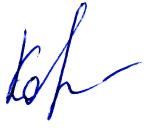 